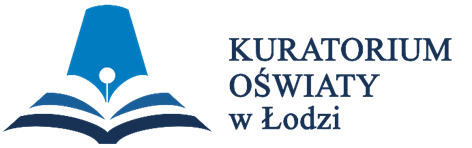 WOJEWÓDZKI KONKURS PRZEDMIOTOWY 
Z CHEMII organizowany przez Łódzkiego Kuratora Oświaty 
dla uczniów szkół podstawowych w roku szkolnym 2023/2024TEST –  ETAP REJONOWYNa wypełnienie testu masz  90 min.Arkusz liczy 15 stron i zawiera 20 zadań, w tym brudnopis.Przed rozpoczęciem pracy sprawdź, czy Twój arkusz jest kompletny. Jeżeli zauważysz usterki, zgłoś je Komisji Konkursowej.Zadania czytaj uważnie i ze zrozumieniem.Odpowiedzi wpisuj długopisem bądź piórem, kolorem czarnym lub niebieskim. Dbaj o czytelność pisma i precyzję odpowiedzi.W zadaniach obliczeniowych przedstaw tok rozumowania. Wyniki zaokrąglaj w sposób prawidłowy. Wynik końcowy podaj z odpowiednią jednostką. W zadaniu nr 1 zaznacz prawidłową odpowiedź, wstawiając znak X we właściwym miejscu.Jeżeli się pomylisz, błędne zaznaczenie otocz kółkiem i zaznacz znakiem X inną odpowiedź.Oceniane będą tylko te odpowiedzi, które umieścisz w miejscu do tego przeznaczonym.Do każdego numeru zadania podana jest maksymalna liczba punktów możliwa do uzyskania za prawidłową odpowiedź. Pracuj samodzielnie. Postaraj się udzielić odpowiedzi na wszystkie pytania.Nie używaj korektora. Jeśli pomylisz się w zadaniach otwartych, przekreśl błędną odpowiedź 
i wpisz poprawną.Korzystaj tylko z przyborów i materiałów określonych w regulaminie konkursu.            PowodzeniaMaksymalna liczba punktów - 80Liczba uzyskanych punktów - …..Imię i nazwisko ucznia: …………………………………………..……………                                                          wypełnia Komisja Konkursowa po zakończeniu sprawdzenia pracPodpisy członków komisji sprawdzających prace:…………………………………………………..      ……………….……………              (imię i nazwisko)                                             (podpis)…………………………………………………..      ……………….……………              (imię i nazwisko)                                             (podpis)Zadanie nr 1 Wskaż jedną poprawną odpowiedź do każdego z pytań. Postaw znak X w odpowiedniej kratce. Promień atomu zależy od liczby powłok elektronowych. Na tej podstawie atomy o największym promieniu posiada: a: beryl	 	 b: krzem		 c: arsenNajwyższą temperaturę topnienia posiada: a: chlorek potasu 		 b: chlorowodór 		 c: chlor cząsteczkowyAzotki to związki, w których azot wykazuje wartościowość III. Na tej podstawie poprawny wzór azotku magnezu to: a: Mg3N		 b: Mg2N3			 c: Mg3N2Wskaż doświadczenie, w którym nie powstanie wodór: a: wprowadzenie sodu do wody	  b: wprowadzenie miedzi do kwasu solnego c: wprowadzenie magnezu do kwasu solnego  		Wskaż, w którym z roztworów oranż metylowy zabarwi się na czerwono: a: roztwór amoniaku		 b: roztwór chlorowodoru		 c: roztwór chlorku potasu	Wskaż roztwór praktycznie nieprzewodzący prądu elektrycznego: a: roztwór cukru (sacharozy) 	 b: roztwór soli kuchennej (chlorku sodu)  c: kwas solny (roztwór chlorowodoru) Podczas rozcieńczania kwasu solnego pH tego roztworu: a: rośnie 		 b: maleje 		 c: pozostaje stałeWskaż substraty, które zmieszane pozwolą otrzymać roztwór azotanu(V) wapnia: a: tlenek wapnia i roztwór kwasu azotowego(V) 		 b: roztwór chlorku wapnia i roztwór azotanu(V) sodu		 c: wodorotlenek wapnia i roztwór azotanu(V) potasu	Wskaż, w którym z układów można pochłonąć największą ilość CO2: a: probówka z 10 cm3 wody		 b: zlewka z 10 cm3 zasady sodowej   c: kolba z 10 cm3 stężonego kwasu solnego 	Wskaż próbkę o największej masie: a: 1 mol atomów tlenu	 	 b: 1 mol cząsteczek tlenu	
 c: 2 mole atomów węgla………………... / 10 pkt.     (liczba uzyskanych punktów / maksymalna liczba punktów)Zadanie nr 2 Oblicz masę, wyrażoną w gramach, próbki azotu cząsteczkowego, zajmującej w warunkach normalnych objętość 100 cm3. Masa próbki: ………………………..………………... / 2 pkt.      (liczba uzyskanych punktów / maksymalna liczba punktówZadanie nr 3 Proces Habera i Boscha to potoczna nazwa przemysłowej metody otrzymywania amoniaku. Substratami w tym procesie są azot i wodór, produktem jest gazowy amoniak. Reakcja przebiega według równania:N2 + 3 H2  2 NH3Oblicz:Masę azotu potrzebną do otrzymania 20,5 g amoniakuLiczbę moli wodoru cząsteczkowego potrzebną do otrzymania 3,5 mola amoniakuObjętość wodoru potrzebną do otrzymania 0,3 dm3 amoniaku (oba gazy odmierzono w warunkach normalnych)a)Masa azotu: …………………….b) Liczba moli wodoru cząsteczkowego: …………………….c)Objętość wodoru: …………………….………………... / 6 pkt.      (liczba uzyskanych punktów / maksymalna liczba punktówZadanie nr 4 Tlenek węgla(II) można uzyskać na drodze bezpośredniej reakcji pomiędzy węglem i tlenem. Poddano reakcji 10 g węgla i 10 g tlenu.Zapisz równanie reakcjiUstal, wykonując niezbędne obliczenia, czy substraty zmieszano w stosunku stechiometrycznym. Oblicz masę produktu reakcji. Równanie reakcji:…………………………………………………………………………………………………Określenie, czy substraty zmieszano w stosunku stechiometrycznym:Rozstrzygnięcie (podkreśl właściwe uzupełnienie zdania): 
Substraty zmieszano w stosunku ( stechiometrycznym / niestechiometrycznym )Obliczenie masy produktu:Masa tlenku węgla(II): ………………………..………………... / 5 pkt.      (liczba uzyskanych punktów / maksymalna liczba punktówZadanie nr 5 Węglan magnezu poddano rozkładowi termicznemu. Proces przeprowadzano w otwartym naczyniu. Do doświadczenia użyto 30 g węglanu magnezu, zaś po reakcji 
5 g substratu pozostało nierozłożone. Zapisz równanie reakcjiOblicz masę powstałego produktu stałego  Oblicz procentową zawartość wagową nierozłożonego węglanu magnezu w mieszaninie substancji stałych po reakcji  Równanie reakcji:…………………………………………………………………………………………………Obliczenie masy stałego produktu reakcji:Masa produktu stałego: ………………………..Obliczenie procentowej zawartości wagowej nierozłożonego węglanu magnezu w mieszaninie substancji stałych po reakcji:Procentowa zawartość wagowa węglanu magnezu: ………………………..………………... / 4 pkt.      (liczba uzyskanych punktów / maksymalna liczba punktówZadanie nr 6 Pewien wodorotlenek II-wartościowego metalu podczas ogrzewania rozkłada się na tlenek tego metalu i wodę. W trakcie reakcji wartościowość metalu nie ulega zmianie. Zapisz równanie tej reakcji, używając dla opisania nieznanego metalu symbolu M. Oblicz masę molową metalu M, wiedząc że 7,635 g wodorotlenku daje na skutek rozkładu 6,735 g tlenku metalu. Zaproponuj wzór sumaryczny wodorotlenku.Równanie reakcji:…………………………………………………………………………………………………Obliczenie masy molowej metalu M:Masa molowa M: ………………………..Wzór sumaryczny wodorotlenku: ………………………..………………... / 4 pkt.      (liczba uzyskanych punktów / maksymalna liczba punktówZadanie nr 7 Pewien atom X tworzy jon dwudodatni X2+. Jon ten ma 3 powłoki elektronowe i przyjmuje konfigurację elektronową gazu szlachetnego.Podaj symbol atomu X: ……………Podaj konfigurację elektronową atomu X (rozkład elektronów na powłokach): ……………………………………..Odpowiedz, jaki rodzaj wiązania (kowalencyjne czy jonowe) występuje w tlenku metalu X: …………………….. ………………... / 3pkt.      (liczba uzyskanych punktów / maksymalna liczba punktówZadanie nr 8 Pewien atom X ulega dwóm kolejnym przemianom α, a następnie pewnej ilości przemian β-, przekształcając się w swój izotop Y. Podaj liczbę przemian β-, którym ulega X: …………………….Określ, o ile unitów różni się masa atomowa X i Y: …………………..………………... / 2 pkt.      (liczba uzyskanych punktów / maksymalna liczba punktówZadanie nr 9 Narysuj wzory strukturalne cząsteczek: O2, H2O, H2O2 i CCl4.………………... / 4 pkt.      (liczba uzyskanych punktów / maksymalna liczba punktówZadanie nr 10 Tlenki metali można otrzymać na kilka sposobów. W szczególności tlenek żelaza(III) powstaje na drodze bezpośredniej syntezy z pierwiastków, reakcji innego tlenku z tlenem oraz rozkładu termicznego wodorotlenku. Zapisz równania reakcji otrzymywania tlenku żelaza(III) trzema opisanymi metodami. …………………………………………………………………………………………………..…………………………………………………………………………………………………..…………………………………………………………………………………………………..………………... / 3 pkt.      (liczba uzyskanych punktów / maksymalna liczba punktówZadanie nr 11 Do dyspozycji masz następujące odczynniki: magnez metalicznyroztwór kwasu siarkowego(IV)roztwór kwasu siarkowego(VI)roztwór chlorku magnezu tlenek siarki(IV)tlenek siarki(VI)tlenek magnezuWybierz spośród nich potrzebne substancje i zapisz w postaci cząsteczkowej trzy równania reakcji otrzymywania siarczanu(VI) magnezu. Uwaga: Danego odczynnika możesz użyć kilka razy. Nie możesz używać substancji spoza listy.…………………………………………………………………………………………………..…………………………………………………………………………………………………..…………………………………………………………………………………………………..………………... / 3 pkt.      (liczba uzyskanych punktów / maksymalna liczba punktówZadanie nr 12 Przeprowadzono doświadczenie składające się z następujących etapów:Do probówki z roztworem wodorotlenku baru i fenoloftaleiną dodawano kroplami kwas solny do zaobserwowania zmiany wyglądu mieszaniny reakcyjnejNastępnie do tej samej probówki wprowadzono roztwór kwasu siarkowego(VI)Podaj obserwacje, jakie można poczynić w etapie 1 i 2:Etap 1: …………………………………………………………………………………………………..Etap 2:…………………………………………………………………………………………………..Zapisz jonowe skrócone równania reakcji, jakie zaszły w etapie 1 i 2:Etap 1: …………………………………………………………………………………………………..…………………………………………………………………………………………………..Etap 2:…………………………………………………………………………………………………..…………………………………………………………………………………………………..………………... / 4 pkt.      (liczba uzyskanych punktów / maksymalna liczba punktówZadanie nr 13 W celu zbadania właściwości tlenków przeprowadzono kolejne doświadczenia opisane schematami:a)						b)c)						d)Zapisz w postaci cząsteczkowej równania reakcji, jakie zaszły podczas tych doświadczeń. Dla każdego z doświadczeń podaj przewidywane obserwacje – określ barwę roztworu w probówce po zakończeniu reakcji. Równania reakcji:……………………………………………………………………………………………….……………………………………………………………………………………………….……………………………………………………………………………………………….……………………………………………………………………………………………….Barwa roztworu w probówce po zakończeniu reakcji:……………………………………………………………………………………………….……………………………………………………………………………………………….……………………………………………………………………………………………….……………………………………………………………………………………………….………………... / 8 pkt.      (liczba uzyskanych punktów / maksymalna liczba punktówZadanie nr 14 Poniżej przedstawione zostały propozycje czterech procesów chemicznych. Dokończ równania zaproponowanych reakcji w formie cząsteczkowej i dobierz współczynniki lub zaznacz że dana reakcja nie zajdzie  Ag +   HCl → ………………………………………………………………………………  Al +   HCl → ……………………………………………………………………………….  Cu +   ZnCl2 → ……………………………………………………………………………  Mg +   CuCl2 → ……………………………………………………………………………………………... / 4 pkt.      (liczba uzyskanych punktów / maksymalna liczba punktówZadanie nr 15 Spośród wymienionych soli wybierz po jednej pasującej do opisu zawartego w lewej kolumnie tabeli. Wpisz wzór sumaryczny soli w odpowiednie pole.Sole do wyboru: chlorek sodu, węglan wapnia, siarczan(VI) magnezu, azotan(V) potasu, siarczan(VI) baru.………………... / 4 pkt.      (liczba uzyskanych punktów / maksymalna liczba punktówZadanie nr 16Poniższy wykres przedstawia zależność rozpuszczalności azotanu(V) potasu w wodzie od temperatury:Przygotowano nasycony roztwór azotanu (V) potasu o temperaturze 20°C. Podaj sposób otrzymania roztworu nienasyconego azotanu (V) potasu jeśli nie dysponujesz żadnymi substancjami chemicznymi poza przygotowanym roztworem nasyconym.………………………………………………………………………………………………………………………………………………………………………………………………………………... / 1 pkt.      (liczba uzyskanych punktów / maksymalna liczba punktówZadanie nr 17Z wykresu z zadania 16 odczytaj rozpuszczalność azotanu(V) potasu w wodzie o temperaturze 30oC. Następnie przeprowadź niezbędne obliczenia i odpowiedz, czy roztwór tej soli o stężeniu 25% jest roztworem nasyconym w temperaturze 30oC. Wartość rozpuszczalności azotanu(V) potasu w 30oC: ………………………………..Odpowiedź: ……………………………………………………………………………………………………... / 3 pkt.      (liczba uzyskanych punktów / maksymalna liczba punktówZadanie nr 18Do przygotowania nasyconego roztworu azotanu(V) potasu o temperaturze 30oC użyto jego roztworu o masie 250 g stężeniu 12% oraz pewnej masy czystej soli. Oblicz potrzebną masę czystej soli. Wykorzystaj wartość rozpuszczalności odczytaną w zadaniu 17. Masa soli: …………………….………………... / 3 pkt.      (liczba uzyskanych punktów / maksymalna liczba punktówZadanie nr 19 W trzech nieoznakowanych probówkach umieszczono w przypadkowej kolejności roztwory: węglanu sodu, azotanu(V) srebra oraz azotanu (V) potasu. Zaprojektuj doświadczenie dzięki któremu, dysponując jedynie roztworem kwasu solnego, odróżnisz zawartość trzech probówek. Przedstaw spodziewane obserwacje. Zapisz równania wszystkich zachodzących reakcji w postaci jonowej skróconej.Obserwacje umożliwiające identyfikację:węglanu sodu: 		……………………………………………………………………azotanu(V) srebra: 		……………………………………………………………………azotanu(V) potasu: 		……………………………………………………………………Równania reakcji w postaci jonowej skróconej:………………... / 5 pkt.      (liczba uzyskanych punktów / maksymalna liczba punktówZadanie nr 20 Bilansowanie równań chemicznych nie zawsze sprowadza się do dobrania współczynników w równaniu cząsteczkowym. Jedną z wygodniejszych wersji równania chemicznego jest równanie jonowe skrócone. Dobierz współczynniki przedstawionych niżej równań reakcji:… Mg + … Al3+ → … Mg2+ + … Al… Sn2+ + … Fe3+ → … Sn4+ + … Fe2+………………... / 2 pkt.      (liczba uzyskanych punktów / maksymalna liczba punktówBRUDNOPISOpis soliWzór sumaryczny soliGłówny składnik jednego z nawozów sztucznych, wzbogacający glebę w potas i azot.Słabo rozpuszczalna w wodzie sól stanowiąca budulec skał osadowych, powszechnie występuje w skałach Jury Krakowsko-Częstochowskiej.Substancja stosowana do solenia potraw, wydobywana w kopalniach w postaci minerału o nazwie halit.Substancja praktycznie nierozpuszczalna w wodzie ani w kwasie solnym; stosowana jako kontrast podczas prześwietleń rentgenowskich.  